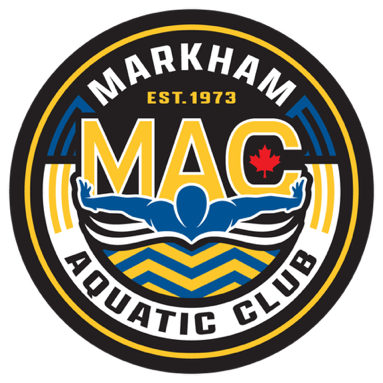 March Schedule 2024Bantam Group & JAG GroupNotes: Equipment required for the Dryland: Running shoes /Skipping rope/water bottle.On time = 15 min early Black training suits are mandatoryMAC white caps for the training SundayMondayTuesdayWednesdayThursdayFridaySaturdayMarch 31Easter OFFMarch 14:00-6:00pmCentennial26:00-7:30AmCentennial3OFF4OFF54:00-6:00pmCentennial65:30-7:30AMMPAC74:00-6:00pmCentennial6:15-7:00pmDryland84:00-6:00pmCentennial9Swim7:00-9:00AMTPASC3OFF4OFF54:00-6:00pmCentennial4:00-6:00pmCentennial6:15-7:00pmDryland74:00-6:00pmCentennial6:15-7:00pmDryland84:00-6:00pmCentennial9Swim7:00-9:00AMTPASC3OFF4OFF54:00-6:00pmCentennial4:00-6:00pmCentennial6:15-7:00pmDryland74:00-6:00pmCentennial6:15-7:00pmDryland84:00-6:00pmCentennialBasketball9:30-10:30AMTPASC10OFF11OFF12OFF13OFF14OFF15OFF16OFF17OFFMarch 184:00-5:30PMAaniin Pool19OFF205:30-7:30AMMPAC214:00-5:30PMAaniin Pool 224:00-6:00pmAaniin Pool236:00-7:30AmAaniin Pool17OFFMarch 184:00-5:30PMAaniin Pool19OFF7:00-8:30PMMPAC214:00-5:30PMAaniin Pool 224:00-6:00pmAaniin Pool236:00-7:30AmAaniin Pool24OFF254:00-5:30PMAaniin Pool26OFF 275:30-7:30AMMPAC284:00-5:30PMAaniin Pool29Easter OFF30Easter OFF24OFF254:00-5:30PMAaniin Pool26OFF 7:00-8:30PMMPAC284:00-5:30PMAaniin Pool29Easter OFF30Easter OFF